OŚWIADCZENIE			Potwierdzam że zostałem zapoznany/na i otrzymałem/am poniższe dokumenty: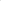 list do rodzicówregulamin wychowankówwyciąg z procedury  postępowania pracowników ZPR-S oraz wychowanków                         i ich opiekunów w związku z zagrożeniem wirusem SARS COV 2Ponadto zobowiązuję do zapoznania się ze statutem placówki oraz programem wychowawczo – profilaktycznym, które znajdują się  na stronie internetowej placówki.                                                                                                   ………………………………………………..………………………                                                                   Data i podpis rodzica/opiekuna prawnegoOŚWIADCZENIE			Potwierdzam że zostałem zapoznany/na i otrzymałem/am poniższe dokumenty:list do rodzicówregulamin wychowankówwyciąg z procedury  postępowania pracowników ZPR-S oraz wychowanków                    i ich opiekunów w związku z zagrożeniem wirusem SARS COV 2Ponadto zobowiązuję do zapoznania się ze statutem placówki oraz programem wychowawczo – profilaktycznym, które znajdują się   na stronie internetowej placówki.                                                                                                   ………………………………………………..………………………                                                                   Data i podpis rodzica/opiekuna prawnego